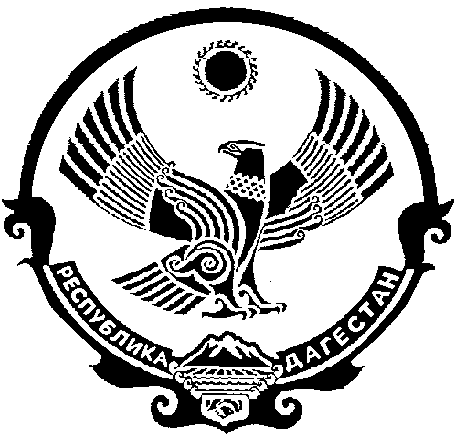 МУНИЦИПАЛЬНОЕ ОБРАЗОВАНИЯ«БЕЖТИНСКИЙ УЧАСТОК»368410, Республика Дагестан, Цунтинский район, с. Бежтат.: (872 2)55-23-01, 55-23-02, ф. 55-23-05, bezhta-mo@mail.ru,  admin@bezhta.ru  ПОСТАНОВЛЕНИЕ13 июля 2015г.            с.Бежта                 №76-уОб утверждении перечня должностей муниципальной службы МО «Бежтинский участок», при назначении на которые граждане и при замещении которых муниципальные служащие обязаны представлять сведения о своих доходах, об имуществе и обязательствах имущественного характера, а также сведения о доходах, об имуществе и обязательствах имущественного характера своих супруги (супруга) и несовершеннолетних детейВ соответствии со ст.8 Федерального закона от 25.12.2008г. №273-ФЗ «О противодействии коррупции» и Указа Президента РД от 03.03.2011г. №26 «О мерах по реализации отдельных положений Федерального закона «О противодействии коррупций»постановляю:Утвердить прилагаемый перечень должностей муниципальной службы МО «Бежтинский участок» при назначении на которые граждане и при замещении которых муниципальные служащие обязаны представлять сведения о своих доходах, об имуществе и обязательствах имущественного характера, а также сведения о доходах, об имуществе и обязательствах имущественного характера своих супруги (супруга) и несовершеннолетних детей.Рекомендовать органам местного самоуправления сельских поселений до 01.08.2015г. определить должности муниципальной службы при назначении, на которые граждане и при замещении которых муниципальные служащие обязаны представлять сведения о доходах, об имуществе и обязательствах имущественного характера, а также сведения о доходах, об имуществе и обязательствах имущественного характера своих супруги (супруга) и несовершеннолетних детей.Признать утратившим силу постановление главы МО «Бежтинский участок» №1-у от 28 марта 2011г. «Об утверждении перечня должностей муниципальной службы МО «Бежтинский участок», при назначении на которые граждане и при замещении которых муниципальные служащие обязаны представлять сведения о своих доходах, об имуществе и обязательствах имущественного характера, а также сведения о доходах, об имуществе и обязательствах имущественного характера своих супруги (супруга) и несовершеннолетних детей».Настоящее постановление вступает в силу после размещения на сайте Администрации  МО «Бежтинский участок».       И.о. Главы МО «Бежтинский участок»                                                 Т.Нажмудинов                                                                       Утвержденпостановлением и.о. главы МО                                                                          «Бежтинский участок»                                                                               от 13.07.2015г. №76-уПЕРЕЧЕНЬдолжностей муниципальной службы МО «Бежтинский участок», при назначении, на которые граждане и при замещении которых муниципальные служащие обязаны представлять сведения о своих доходах, об имуществе и обязательствах имущественного характера, а также сведения о доходах, об имуществе и обязательствах имущественного характерасвоих супруги (супруга) и несовершеннолетних детейРаздел 1. Муниципальные должности:Глава МО «Бежтинский участок»Депутат Собрания МО «Бежтинский участок»Помощник главы МОГлавный спец. по взаимодействию с/поселениямиВедущий спец. по учету корреспонденций Руководитель КСПРаздел 2. Должности муниципальной службы:Глава Администрации МО «Бежтинский участок»Заместители главы администрацииУправделамиНачальник отдела экономикиНачальник отдела финансовНачальник отдела образованияНачальник отдела культурыЗам. начальника отдела образованияГлавный спец. по архивной службеЗав. отделом ЗАГСаГлавный спец. по информационной технологииГлавный спец. финотделаГлавный спец. финотделаУполномоченный по с/хозяйствуУполномоченный по ГО и ЧСГлавный спец.по кадровой службеГлавный спец. по спорту и туризмуГлавный спец. по экологии Главный спец. ЖКХГлавный спец. АТКВедущий спец. по информационной технологииВедущий спец. по учету корреспонденцийВедущий спец. отдела экономикиВедущий спец. отдела экономикиВедущий спец. финотделаВедущий спец. по управлению имуществом, землеустройству, строительству и архитектуреВедущий спец. АТКВедущий спец. по моб. службеСпециалист 2-й категории финотделаВедущий спец. по опеке и попечительствуСекретарь Административной комиссииСекретарь комиссии по делам несовершеннолетних Главный спец. по субсидиямСпец. отдела ЗАГСа